Publicado en  el 13/12/2013 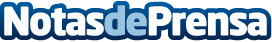 Inforpress crece en ColombiaDatos de contacto:InforpressNota de prensa publicada en: https://www.notasdeprensa.es/inforpress-crece-en-colombia_1 Categorias: Comunicación http://www.notasdeprensa.es